ĐOÀN TNCS HỒ CHÍ MINHLIÊN ĐỘI TRƯỜNG TH TẠ HOÀNG CƠBÀI TUYÊN TRUYỀNTHỰC HIỆN NẾP SỐNGVĂN MINH - THANH LỊCH -VĂN HOÁ HỌC ĐƯỜNGThực hiện nhiệm vụ kế hoạch giáo dục năm học 2023-2024, Liên đội trường Tiểu học Tạ Hoàng Cơ phát động phong trào “Nói lời hay, cử chỉ đẹp” Về thực hiện nếp sống văn minh thanh lịch, văn hóa học đường.          Nếp sống văn hóa văn minh là nếp sống theo các giá trị chuẩn mực của văn hóa dân tộc và đáp ứng yêu cầu tổ chức cuộc sống tốt đẹp của cộng đồng trong môi trường sinh hoạt, công nghiệp phát triển. Xu hướng và tốc độ đô thị hóa diễn ra nhanh chóng vì thế việc xây dựng và thực hiện nếp sống văn minh - sạch đẹp - an toàn là cần thiết đối với chúng ta.          Cùng với phát triển kinh tế, nhiệm vụ phát triển văn hóa, giữ gìn bản sắc văn hóa truyền thống, xây dựng nếp sống văn minh trong trường học, trong gia đình, trong từng con người là rất quan trọng. Văn hóa là sự thể hiện trình độ, khả năng nhận thức được biểu hiện qua lời nói, cách sống và làm việc của mỗi con người trong thực tiễn hàng ngày và bằng những việc làm cụ thể như: Đóng góp ủng hộ; Bảo vệ môi trường; Chấp hành luật an toàn giao thông…          Với nội dung xây dựng nếp sống văn minh thanh lịch, văn hóa học đường, giữ gìn các giá trị truyền thống, lối sống lành mạnh. Liên đội Trường tiểu học Tạ Hoàng Cơ tuyên truyền đến toàn thể học sinh nhà trường với nội dung sau:I. THỰC HIỆN TỐT NẾP SỐNG VĂN MINH THANH LỊCH, VĂN HÓA HỌC ĐƯỜNG - Xếp hàng ra vào lớp đúng giờ, ra vào lớp theo hiệu lệnh trống, không xô đẩy, chen lấn.- Mặc đồng phục theo quy định- Có kĩ năng chào hỏi lễ phép với mọi người. - Biết giúp đỡ bạn có hoàn cảnh khó khăn cùng vươn lên trong học tập- Có tinh thần đoàn kết tương thân tương ái.- Có hiểu biết về truyền thống lịch sử của dân tộc (vào những ngày lễ lớn trong năm học).- Thực hiện tốt cuộc vận động "Thiếu nhi thực hiện tốt 5 điều Bác Hồ dạy" và hưởng ứng phong trào "Uống nước nhớ nguồn"- Thực hiện hiệu quả phong trào: Nói lời hay, làm việc tốt" - Tổ chức xây dựng nhóm học tập, các câu lạc bộ văn hóa, thể thao, học tập, an toàn giao thông,… - Lễ phép, kính trọng, chào hỏi và xưng hô đúng phép tắc.-  Không được nói trống không, không được vô lễ, xúc phạm đến danh dự và nhân phẩm của cán bộ, giáo viên, nhân viên của nhà trường.- Đảm bảo lời nói chính xác, trung thực. Không được nói dối.- Giao tiếp phải thể hiện sự khiêm tốn, tế nhị, có văn hóa, không khí hòa bình – thân thiện – ám áp, thể hiện đạo đức, phong cách người học sinh.- Mỗi học sinh đều tâm niệm “Tập thể lớp là một gia đình” và “Nhà trường là một đại gia đình”, luôn luôn mong muốn và góp phần xây dựng để “gia đình” là điểm tựa, nguồn vui, niềm tin, niềm tự hào cho từng học sinh mỗi ngày đến trường.II. NẾP SỐNG VĂN HÓA, VĂN MINH NƠI CÔNG CỘNG, KHU DÂN CƯ- Thực hiện nghiêm các quy định khi sử dụng các dịch vụ hoặc tham gia các hoạt động tại nơi công cộng.- Tích cực tham gia các hoạt động xã hội, từ thiện và các phong trào ở địa phương.- Tôn trọng, giúp đỡ và ưu tiên người lớn tuổi, người tàn tật,…- Mặc trang phục lịch sự, gọn gàng, phù hợp khi ra đường, nơi công cộng.- Có thái độ thân thiện, niềm nở, lịch sự, tôn trọng mọi người,- Nói lời xin lỗi, cảm ơn đúng lúc, nhiệt tình giúp đỡ người gặp hoạn nạn, khó khăn.- Lắng nghe, chia sẻ, tiếp thu ý kiến của mọi người.- Không có lời nói, cử chỉ, hành vi phản cảm, thiếu văn hóa nơi công cộng.II. ỨNG XỬ VĂN MINH NƠI CÔNG CỘNG1. Không làm mất thời gian của người khácLời khuyên này liên quan đến việc lưu thông trên các phương tiện giao thông cần xác minh danh tính như máy bay, tàu hỏa. Hãy chuẩn bị sẵn các giấy tờ cần thiết để khi cần đưa ra, bạn sẽ không làm mất thời gian của người khác với những câu quen thuộc như "Nó đâu mất rồi" hay "Tôi vừa thấy nó".Với các hành lý khác, bạn hãy chia chúng vào túi xách tay, hành lý ký gửi theo đúng quy định để việc đi qua cửa kiểm tra an ninh lên máy bay nhanh và thoải mái hơn. Tại sân bay, bạn hãy chủ động tháo đồng hồ, thắt lưng và giày của bạn.​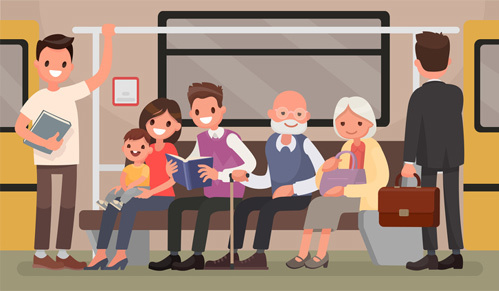 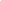 Các thanh niên nên nhường chỗ cho người già, trẻ nhỏ.2. Chuẩn bị sẵn sàng các đồ cần dùngBạn cũng nên để những thứ hay dùng ở một túi riêng như đồ ăn nhẹ, vật dụng cá nhân, tài liệu, tiền bạc, cuốn sách bạn muốn đọc trên đường. Như vậy, bạn sẽ không phải phiền các hành khách khác đứng dậy khi chiếc xe đang di chuyển để cho bạn lấy đồ.3. Đừng quên rằng người khác cũng có nhiều đồ đạcCác nhà sản xuất máy bay và xe buýt đường dài thường cắt giảm không gian cho hành lý để tiết kiệm tiền. Nếu bạn có nhiều túi, hãy đặt chúng trên kệ theo chiều dọc hoặc để một phần hành lý dưới ghế ngồi. Hãy cố gắng để dành chỗ trống cho đồ đạc của các hành khách khác.4. Không lấn chiếm không gian của mọi ngườiKhi tham gia phương tiện giao thông công cộng như xe buýt, hãy cởi ba lô và túi xách cồng kềnh, đặt chúng lên phía trước. Điều này cũng sẽ giúp bạn dễ dàng để mắt tới đồ đạc của mình và tránh bị trộm cắp.Trên tàu hỏa, xe buýt và máy bay, bạn có thể ngả ghế để ngủ, nhưng vì thiếu không gian, hành khách ngồi phía sau có thể yêu cầu bạn không làm như vậy. Bạn không nên duỗi chân, đạp vào ghế phía trước, không để hành lý giữa ghế hoặc dưới chân người ngồi gần bạn.Nếu cầm theo ô, bạn hãy giũ ô khéo léo, tránh nước nhỏ vào người xung quanh.​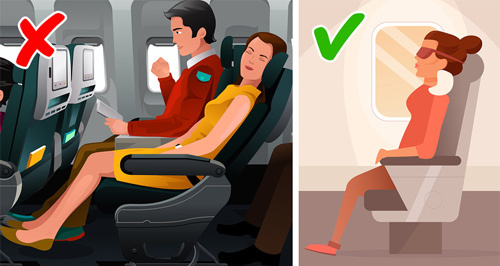 Bạn ngả ghế quá sâu khiến người ngồi sau có cảm giác chật chội.5. Giúp đỡ các hành khách đi cùng bạnKhi xách hành lý giúp người khác, bạn không chỉ tỏ rõ sự tôn trọng họ mà còn tiết kiệm đáng kể thời gian cho việc ổn định chỗ ngồi trên máy bay, ôtô. Ngoài ra, việc giúp đỡ người già, phụ nữ mang thai và người khuyết tật là trách nhiệm của bất kỳ ai. Tuy nhiên, nếu bạn muốn giúp đỡ một người lạ, đừng quên hỏi xem liệu họ có cần sự giúp đỡ của bạn hay không.6. Hãy sẵn sàng nhường chỗBạn không phải từ bỏ một chỗ ngồi thoải mái trên tàu xe mà bạn đã đặt trước. Nhưng nếu bạn đang đi một mình và các thành viên trong một gia đình khác không có chỗ ngồi cạnh nhau, thì hãy cho họ cơ hội để đổi chỗ ngồi.7. Không mang theo thức ăn có mùiGà luộc và trứng trên tàu là các thực phẩm gây khó chịu cho người khác. Danh sách đó còn gồm sản phẩm hun khói, bánh sandwich, cá đóng hộp, dưa cải bắp. Nếu có nhu cầu cầm đồ ăn theo, bạn hãy tích trữ trái cây, hoa quả khô, sữa chua hoặc bánh quy.8. Không gây ra các âm thanh lớnBạn không nên để điện thoại cứ hai phút đổ chuông một lần, bật tiếng nhạc, phim trên máy tính bảng, trò chuyện ồn ào với người ngồi cạnh hoặc trên điện thoại... Bạn hãy tận dụng tối đa chiếc tai nghe.